이  력  서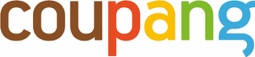 경력사항 (최신순, 필요시 행 추가)자격증 및 교육이수자기소개 (500자내외)[필수] 개인정보 수집 및 이용에 □동의함[필수] 민감정보 수집 및 이용에 □동의함[선택] 상시 채용 및 관련 직군 채용을 위한 개인정보 수집 및 이용에 대해 (□동의함 □동의하지 않음)* 개인정보 및 민감정보 수집 및 이용을 거부할 수 있는 권리가 있으며, 거부시 불이익은 없습니다.[선택] 상시 채용 및 관련 직군 채용을 위한 개인정보 수집 및 이용에 대해 (□동의함 □동의하지 않음)* 개인정보 및 민감정보 수집 및 이용을 거부할 수 있는 권리가 있으며, 거부시 불이익은 없습니다.위에 기재한 사항은 사실과 다름이 없으며,지원자는 개인정보 및 민감정보의 수집, 이용 등과 관련한 위 사항에 대하여 원하지 않는 경우 동의를 거부할 수 있습니다.
동의를 거부하는 경우에는 채용 전형에 제한이 있을 수 있습니다.제 출 일:           년       월       일   성   명:                            (인)지원직무예) 잇츠예) 잇츠예) 잇츠예) 잇츠예) 잇츠성명예) 김쿠팡예) 김쿠팡영문예) Coupang Kim예) Coupang Kim생년월일성별이메일휴대폰비상연락처현주소장애사항장애사항장애사항장애유형장애유형장애유형장애정도         장애         장애         장애중증[   ] / 경증[   ]면접 시 원하는 소통 방법구두 소통[   ]메신저 소통[   ]수어 통역[   ]학력사항 (최종학력:              )학력사항 (최종학력:              )학력사항 (최종학력:              )학력사항 (최종학력:              )재학기간학교명전공구분0000년 00월 ~ 0000년 00월졸업[   ] / 재학중[   ]근무기간근무기관 / 근무팀직위담당 업무퇴직사유0000년 00월 – 0000년 00월0000년 00월 – 0000년 00월0000년 00월 – 0000년 00월자격증 / 교육이수 명칭취득일등급 및 교육내용(취득년월)(종류)(취득년월)(종류)컴퓨터 활용 능력 (사무직 필수)컴퓨터 활용 능력 (사무직 필수)컴퓨터 활용 능력 (사무직 필수)컴퓨터 활용 능력 (사무직 필수)컴퓨터 활용 능력Word ( 상 / 중 / 하 )Excel ( 상 / 중 / 하 )PPT ( 상 / 중 / 하 )컴퓨터 활용 능력타자속도 (       )타(기타) 사용 가능 프로그램 자유 기재(기타) 사용 가능 프로그램 자유 기재기타사항기타사항보훈(대상/비대상)병역(미필/군필/면제)*직무관련 경험 및 강점/약점, 지원사유 등수집 및 이용 목적 수집하는 개인정보 항목 보유 및 이용 기간 지원자 확인, 입사전형 진행, 자격요건의 확인, 지원자와의 의사 소통-. 성명(국·영문), 생년월일, 이메일, 휴대폰번호, 주소-. 학력사항(학교명, 재학기간, 전공, 졸업구분)-. 경력사항(회사 및 부서명,   재직기간, 직위, 담당업무, 퇴직사유),-. 자격증 및 교육 이수(자격 종류, 등급, 취득일)-. 컴퓨터 활용 능력,-. 병역, 보훈대상(대상인 경우)채용 종료일로부터 3개월 보관 후 지체 없이 삭제수집 및 이용 목적 수집하는 개인정보 항목 보유 및 이용 기간 장애인 고용촉진 및 직업재활법에 따른 장애인 우대, 입사 전형 진행장애인등록증, 장애사항(장애유형 및 장애정도)채용 종료일로부터 3개월 보관 후 지체 없이 삭제수집 및 이용 목적 수집하는 개인정보 항목 보유 및 이용 기간 상시 채용 및 관련 직군 채용-. 성명(국·영문), 생년월일, 이메일, 휴대폰번호, 주소-. 학력사항(학교명, 재학기간, 전공, 졸업구분)-. 경력사항(회사 및 부서명,   재직기간, 직위, 담당업무, 퇴직사유),-. 자격증 및 교육 이수(자격 종류, 등급, 취득일)-. 컴퓨터 활용 능력,-. 병역, 보훈대상(대상인 경우)채용 종료일로부터 3년수집 및 이용 목적 수집하는 개인정보 항목 보유 및 이용 기간 장애인 고용촉진 및 직업재활법에 따른 장애인 우대, 입사 전형 진행장애인등록증, 장애사항(장애유형 및 장애정도)채용 종료일로부터 3년